Creamy Skillet Chicken & Bell Peppers for Two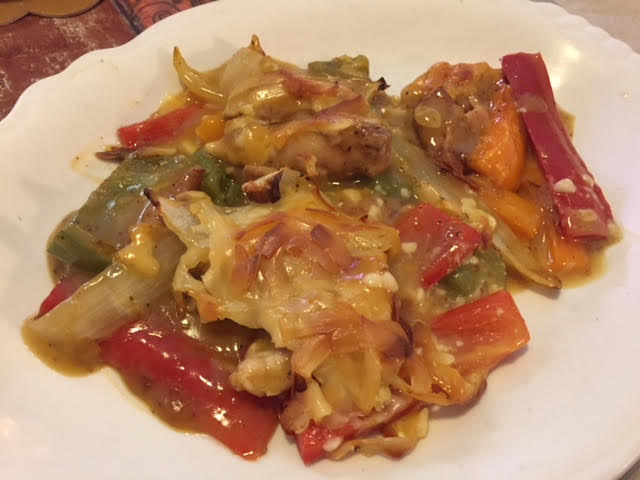 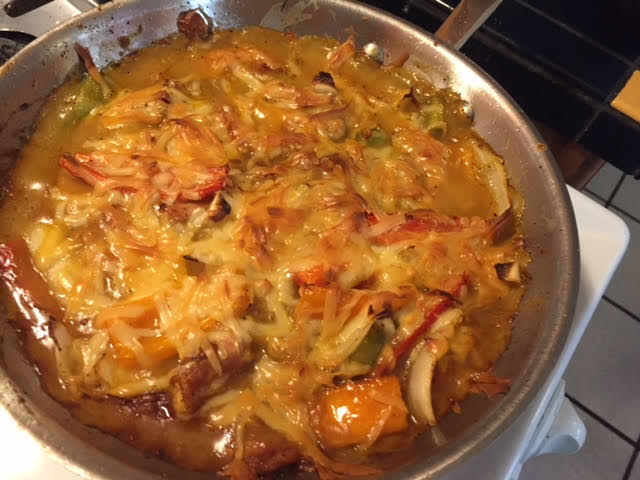 Ingredients:2 boneless, skinless chicken thighs (about ½ pound), cut into ½“ thick strips (I use kitchen sheers)¼ teaspoon cumin¼ teaspoon salt¼ teaspoon chili powder¼ teaspoon ground cayenne pepper or milder Creole seasoning¼ teaspoon poultry seasoning¼ teaspoon oregano¼ teaspoon ground, dried (or fresh) thymeCrushed red-pepper flakes, to taste½ yellow onion, or a very small one, sliced into strips the same size as the chicken½ each assorted bell peppers (green, yellow, red), sliced same as the chicken4 cloves garlic, thinly sliced1 can cream of chicken soup½ cup shredded Gruyère, Grand Cru, Doux de Montagne or some other meltable, white French or Swiss cheese¼ cup white wine (a good kind that you actually drink)2 tablespoons olive oilPreparation:Preheat oven to 350º F. Mix the herbs and spices, then toss with the chicken (I toss it all in a paper bag).Heat olive oil over med-high heat in an oven-proof skillet and sear chicken until nicely browned, remove from pan, add the peppers, garlic, onions and wine; lightly sauté until starting to soften, making sure to scrape up brown bits from the pan.Place chicken and their juices back in the pan, add the soup, season with a little salt and ground, black pepper, then stir well. Top with the cheese and bake for 35 – 40 minutes, until the internal temperature of the chicken reaches 175º F. Yum!